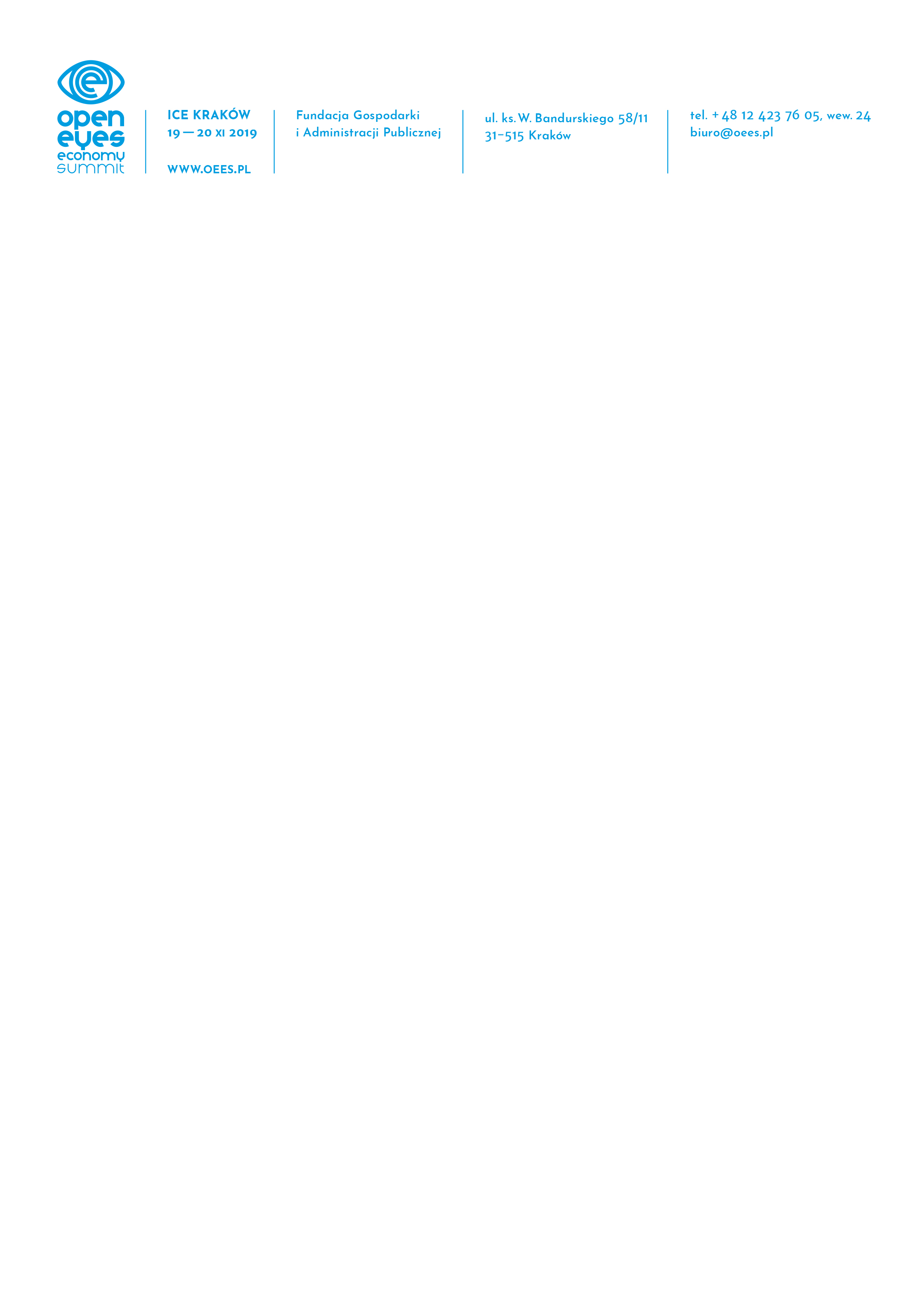 ZAiKS wspiera wartości społeczne Stowarzyszenie Autorów ZAiKS nie tylko wspiera polskich artystów. Instytucja angażuje się również w szereg inicjatyw prospołecznych. W myśl tej idei stowarzyszenie zostało partnerem Open Eyes Economy Summit – kongresu ekonomii wartości.Czym jest Open Eyes Economy?Open eyes economy to koncepcja ekonomii opartej na wartościach. Nie są to jednak jedynie wartości w rozumieniu gospodarki – idea obejmuje szeroki zakres powiązanych ze sobą i wzajemnie oddziałujących zagadnień. Jej przedstawiciele wierzą, że w dobie kryzysu zaufania do biznesu, a także w obliczu zmian zachodzących w społeczeństwie, narasta potrzeba, aby marki brały odpowiedzialność za otaczającą je rzeczywistość. Ruch mówi o odpowiedzialności ekologicznej czy uczciwym biznesie, jak również zachęca firmy do zaangażowania w rozwiązywanie lokalnych i globalnych problemów oraz rozwój kultury. Sztuka od zawsze bardzo wyraźnie kształtowała poszczególne gałęzie rozwoju ludzkości. Odważne dzieła artystów ustanawiały solidny fundament pod rozwój przełomowych idei i koncepcji. Artyści to ludzie obdarzeni szczególną wrażliwością, dlatego często jako pierwsi zwracają uwagę na pewne problemy. Niestety w rosnącym zalewie informacji coraz trudniej jest się im przebić ze swoimi komunikatami do ogólnej świadomości. Dlatego bardzo ważne jest wsparcie z zewnątrz. „Artysta zmienia świat” to tytuł jednej z dyskusji podczas tegorocznego Open Eyes Economy Summit. Mam nadzieję, że podjęta współpraca ułatwi ten proces. – komentuje Janusz Fogler, Przewodniczący Zarządu ZAiKS.Wartości społeczne Idea open eyes economy powstała przez zestawienie wniosków dotyczących różnych sfer życia, pozostających ze sobą w pośredniej lub bezpośredniej relacji. To dlatego jednym z filarów tego modelu intelektualnego jest zrównoważony rozwój. Koncepcja zakłada, że poszczególne dziedziny życia wzajemnie na siebie oddziałują. Wspomniane relacje determinują zbiorczy efekt końcowy, jakim jest poziom naszego szczęścia czy życia. Zatem wzrastanie społeczeństw musi odbywać się w sposób harmonijny. Podejście kompleksowe jest najbardziej efektywnym rozwiązaniem. Open eyes economy przywiązuje do tego dużą wagę, a jednocześnie nie zapomina o człowieku, który nieustannie znajduję się w centrum jego zainteresowań i rozważań.Szukamy rozwiązań, które będą odpowiedzią na problemy życia w dużych miastach czy kryzysy dotykające współczesne społeczeństwa. W modelu intelektualnym wykreowanym w ramach ruchu open eyes economy remedium na te problemy są firmy-idee funkcjonujące w miastach-ideach, które świadomie tworzą swoje marki-kultury. Kultura, a więc m.in. nauka i sztuka, w istotnym stopniu ukierunkowuje rozwój społeczeństwa. Chcemy wspierać artystów, nie tylko dlatego, że uwielbiamy sztukę, ale również ze względu na świadomość, jak ważne dla poprawnego funkcjonowania i rozwoju społeczeństwa są ich działania. – opowiada prof. Jerzy Hausner, współtwórca Open Eyes Economy Summit.Open Eyes Economy Summit odbywa się rokrocznie w Krakowie. Jego pomysłodawcami są prof. Jerzy Hausner – wybitny polski ekonomista – oraz Mateusz Zmyślony – specjalista w zakresie komunikacji społecznej. Tegoroczna, czwarta edycja odbędzie się 19 i 20 listopada w Centrum Kongresowym ICE Kraków.Więcej informacji można uzyskać pod adresem: https://oees.pl. 